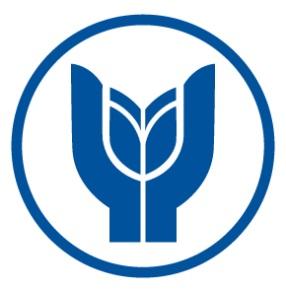 YAŞAR ÜNİVERSİTESİ Görsel İletişim Tasarımı BölümüVCDS 3335 Web Tasarımı IProje Değerlendirme Formu     			         Proje Değerlendirme ÖlçütleriTarih: İmza:Projenin AdıProje 3: html/css lexiconProjenin Türü/ YüzdesiUygulamalı Proje Dersi / 10%Öğrenci İsim SoyisimDersi Veren Öğretim ElemanıDr.Öğr.Gör. Daniele SavastaProjenin Süresi2 haftaYapılan işFinal notuna katkısıNot (/100)Arastirma ve Fikir%30Süreç%30Görseller%30Sunum%10Toplam